Оборудование световое: гирлянда электрическая, т.м. "Feron" серии: CLмодели: CL34, CL44Инструкция по эксплуатации и технический паспортОписание и назначение изделияИзделие является световой электрической гирляндой со светодиодными источниками света. Гирлянда применяется для внутреннего и наружного освещения, и подходит для освещения улиц, дворов, фасадов зданий, придомовых территорий, парков и пр. Гирлянда предназначена для работы от сети переменного тока с номинальным сетевым напряжением 230В/50Гц.Технические характеристикиКомплектностьЭлектрическая гирлянда с вилкой 1,5м для подключения к сети.Инструкция.Упаковка.Меры безопасностиСветовая гирлянда работает от сети переменного тока с номинальным напряжением 230В/50Гц, которое является опасным. К работе по монтажу и подключению электрической гирлянды допускаются лица, имеющие группу по электробезопасности не ниже III. При необходимости обратитесь к квалифицированному электрику.Не подсоединять гирлянду к источнику напряжения, если она находится в упаковке.Предупреждение: запрещено использовать электрическую гирлянду без установленной заглушки на свободном соединителе гирлянды.Запрещена эксплуатация гирлянды с поврежденным шнуром питания или поврежденной изоляцией кабеля.Гирлянда не является несущей, при протягивании гирлянды между двумя креплениями, располагающимися на расстоянии, необходимо использовать несущий трос. Запрещено подвешивать на гирлянду грузы или создавать другие механические напряжения.Запрещено резать гирлянду.Радиоактивные и ядовитые вещества в состав изделия не входят.ПодключениеДостаньте гирлянду из упаковки, проверьте внешний вид и комплектность поставки товара. Проверьте целостность изоляции светового шнура и шнура питания.Смонтируйте гирлянду на место эксплуатации. При монтаже убедитесь, что шнур гирлянды не подвергается повышенным механическим нагрузкам.Подключите гирлянду к сети 230В.Включите электропитание.  ЭксплуатацияЭлектрическая гирлянда не требует специального технического обслуживания.Эксплуатацию проводить в соответствии с действующим ПУЭ раздел «электрическое освещение» и главой 2.12 ПТЭЭП и ППБ 01-03.Все работы по обслуживанию электрической гирлянды должны проводиться при выключенном электропитании, персоналом, имеющим необходимые допуски для такого вида работ.Возможные неисправности и меры их устраненияЕсли вышеперечисленные действия не помогли, обратитесь в место продажи прибора.ХранениеТовар хранится в картонных коробках в ящиках или на стеллажах в сухих отапливаемых помещениях.ТранспортировкаТовар в упаковке пригоден для транспортировки автомобильным, железнодорожным, морским или авиационным транспортом.УтилизацияЭлектрические гирлянды не содержат в своем составе дорогостоящих или токсичных материалов и комплектующих деталей, требующих специальной утилизации. По истечении срока службы товар утилизируется по правилам утилизации бытовых отходов. СертификацияПродукция сертифицирована на соответствие требованиям ТР ТС 004/2011 «О безопасности низковольтного оборудования», ТР ТС 020/2011 «Электромагнитная совместимость технических средств», ТР ЕАЭС 037/2016 «Об ограничении применения опасных веществ в изделиях электротехники и радиоэлектроники». Продукция изготовлена в соответствии с Директивами 2014/35/EU «Низковольтное оборудование», 2014/30/ЕU «Электромагнитная совместимость».Информация об изготовителе и дата производства.Сделано в Китае. Изготовитель: Ningbo Yusing Electronics Co., LTD, Civil Industrial Zone, Pugen Vilage, Qiu’ai, Ningbo, China/ООО "Нингбо Юсинг Электроникс Компания", зона Цивил Индастриал, населенный пункт Пуген, Цюай, г. Нингбо, Китай. Официальный представитель в РФ: ООО «ФЕРОН» 129110, г. Москва, ул. Гиляровского, д.65, стр. 1, этаж 5, помещение XVI, комната 41, телефон +7 (499) 394-10-52, www.feron.ru. Импортер: ООО «СИЛА СВЕТА» Россия, 117405, г. Москва, ул. Дорожная, д. 48, тел. +7(499)394-69-26Дата изготовления нанесена на оболочке товара в формате ММ.ГГГГ, где ММ – месяц изготовления, ГГГГ – год изготовления.Гарантийные обязательстваГарантия на товар составляет 1 год (12 месяцев) с момента продажи.Замене подлежит продукция, не имеющая видимых механических повреждений.Гарантийные обязательства выполняются продавцом при предъявлении правильно заполненного гарантийного талона (с указанием даты продажи, наименования изделия, даты окончания гарантии, подписи продавца, печати) и кассового чека продавца. В случае отсутствия документов, удостоверяющих дату покупки, гарантийный срок отсчитывается от даты производства товара, нанесенной на корпус товара.Гарантия соблюдается при выполнении требуемых условий эксплуатации, транспортировки и хранения, указанных в данной инструкции.Гарантия не распространяется в случаях использования на производстве, в целях извлечения прибыли, а также в других целях, не соответствующих прямому применению продукции.Срок службы изделия 2 года.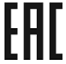 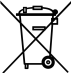 МодельCL34CL44Номинальное напряжение гирлянды230В/50Гц230В/50ГцПотребляемая мощность не более6Вт12ВтКоличество светодиодов (на одной гирлянде)100шт.200шт.Длина гирлянды10м20мДлина шнура питания1,5м1,5мРасстояние между светодиодами 7см7смЦвет свечения (см. на упаковке)2700К (теплый белый) или 5000К (холодный белый) или мультиколор с эффектом стробов2700К (теплый белый) или 5000К (холодный белый) или мультиколор с эффектом стробовВозможность подключения в линиюнетнетРабочая температура-40°...+50°С-40°...+50°ССтепень защитыIP65IP65Климатическое исполнениеУ1У1Класс зашитыIIIIМатериал проводамедьмедьМатериал оболочки гирлянды PVCPVCРежим работы (см. на упаковке)Мультиколор + каждый пятый светодиод с эффектом строба /Статичное свечение+каждый пятый светодиод с эффектом стробаМультиколор + каждый пятый светодиод с эффектом строба /Статичное свечение+каждый пятый светодиод с эффектом стробаЧастота вспышек светодиодов с эффектом строба90 вспышек в минуту90 вспышек в минутупризнаки неисправностиВероятная причинаМетод устраненияПри включении питания гирлянда не работаетОтсутствует напряжение в питающей сетиПроверьте наличие напряжения питающей сети и, при необходимости, устраните неисправностьПри включении питания гирлянда не работаетПлохой контакт или поврежден питающий кабельПроверьте контакты в схеме подключения и целостность питающего кабеля. При необходимости устраните неисправность